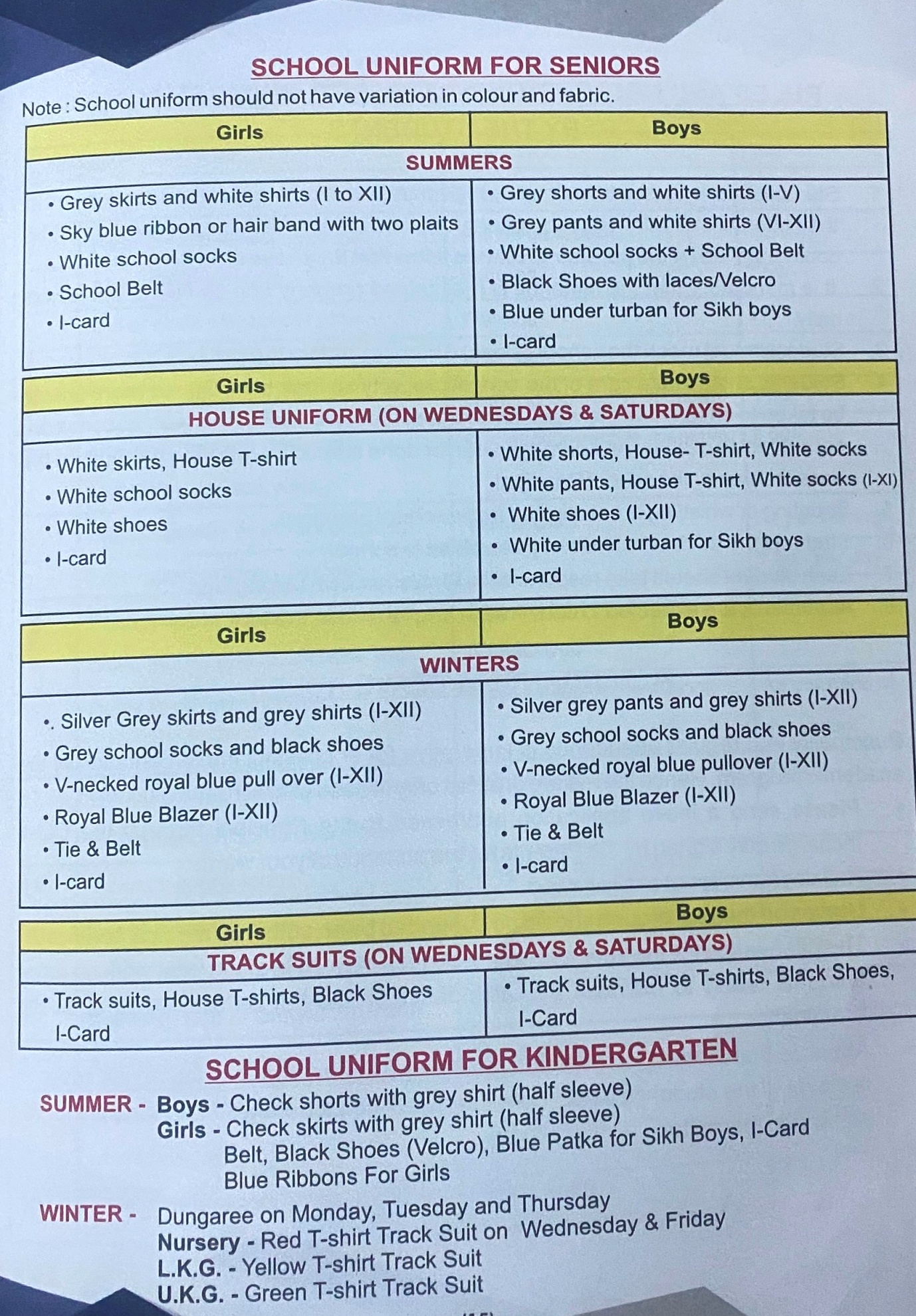 School Uniform is available in following stores:-Sungrace Uniform, Model Town, JalandharSunflag Uniform, Industrial Area, JalandharBansal Brothers, Jyoti Chowk, JalandharVardi House, Kapurthala Road, JalandharCash n Carry, Greater Kailash, Maqsudan, Jalandhar